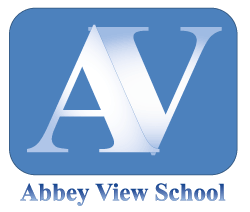 POST: Assistant Principal and SENCO responsibility OF ABBEY VIEW, ALTERNATIVE PROVISION FREE SCHOOLDates for application:  Monday 31st January 2022 at noon.Interview dates: w/c 7th February 2022.Salary: L1 – L5Location: Tewkesbury, GloucestershireContract: full time and permanentAbbey View School is an alternative provision free school, catering for up to 40 pupils (age 11 to 16) who are at risk of exclusion or have been excluded from main stream education. It was founded in 2013 following a successful bid to the Department for Education from its three founding secondary schools: Chipping Campden School, Cleeve School and Tewkesbury School.  A high proportion of the students educated at Abbey View come from the founding schools and the relationship between them and Abbey View remains strong. The school was rated “good” at its last Ofsted inspection in 2017 and the venture continues to be a tremendous success.We are looking for a first-class professional to join our Leadership Team. You will be leading on SEND and the pastoral and therapeutic curriculum as well as a wider leadership role.  The ability to deliver Maths or English would be desirable. Our “vision and ethos” is pupil centred and aims to offer young people an outstanding opportunity for academic achievement and personal growth.You will be able to demonstrate:A clear vision for SEND and therapeutic intervention in an alternative provisionA proven track record for delivering outstanding outcomes for pupilsLeadership qualities and emotional intelligenceIf you wish to discuss the vacancy further, please contact Nadya Mounsor on 01684 292829.  Application forms and a job description/person spec are available by emailing Nadya Mounsor nadya.mounsor@abbey-view.org.uk.  You can also visit the website for more details on our school www.abbeyviewschool.co.uk. Abbey View is committed to equality of opportunity and safeguarding and promoting the welfare of children and young people.  We will ensure that all our recruitment and selection practices reflect this.  All successful candidates will be subject to Enhanced DBS certification and other relevant pre-employment checks.